TERMO DE RESPONSABILIDADENOME OU RAZÃO SOCIAL: __________________________________________________INSCRIÇÃO MUNICIPAL: ______________CNPJ: _____________________________CONTRIBUINTE OU REPRESENTANTE LEGAL: ________________________________________CPF: ______________________________A empresa acima qualificada, solicita senha a qual permite acesso aos serviços disponibilizados na Internet – ISS WEB –, pela Secretaria Municipal de Fazenda, Planejamento e Gestão – Departamento de Tributos da Prefeitura Municipal de Araxá – MGTenho conhecimento que o acesso às informações por meio desta senha é de minha inteira responsabilidade, comprometendo-me a zelar pelo absoluto sigilo e, também, a solicitar o respectivo cancelamento, caso ocorra qualquer alteração da representatividade legal, que hoje detenho.Por ser verdade, firmo o presente Termo de Compromisso.EMPRESA OU PROFISSIONAL CONTÁBIL:_____________________________________Nº CRC-MG:___________________________________CNPJ / CPF:___________________________________INSCRIÇÃO MUNICIPAL:_________________________REPRESENTANTE LEGAL:__________________________________________________CPF: ________________________RG.: ________________________O contribuinte responsável pela empresa declara, sob as penas da lei, que as informações aqui prestadas são verdadeiras e que está ciente de que a falsidade na prestação destas informações, sujeitará, juntamente com as demais pessoas que para ela concorrerem, às penalidades previstas na legislação criminal e tributária, relativas à falsidade ideológica prevista no art. 299 do Código Penal, e ao crime contra a ordem tributária de que trata o artigo 1º da Lei Federal nº 8.137/1990 e no art. 284 da Lei Municipal nº 3983, de 18 de dezembro de 2001 – Código Tributário do Município de Araxá MGASSINATURA/CPF DO RESPONSÁVEL/SÓCIO ___________________________________________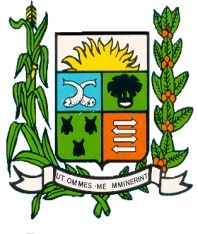 PREFEITURA MUNICIPAL DE ARAXASecretaria Municipal de Fazenda, Planejamento e GestãoDepartamento de TributosRua Pres. Olegário Maciel, nº 306 – centro 3883-186 – (34)3691-7034/7033/7032 www.araxa.mg.gov.brPARA USO DA REPARTIÇÃO FISCALPARA USO DA REPARTIÇÃO FISCALSolicitação liberada e processada em ______/_______/20_______Identificação e assinatura do funcionário:Arquivar______/______/20______Identificação e assinatura do funcionário: